INDICAÇÃO Nº 7998/2017Sugere ao Poder Executivo Municipal que proceda a roçagem e limpeza de área publica localizada na Rua Anézia Silveira do Amaral ao lado do nº 110 no Jd. Rosemery. (A)Excelentíssimo Senhor Prefeito Municipal, Nos termos do Art. 108 do Regimento Interno desta Casa de Leis, dirijo-me a Vossa Excelência para sugerir ao setor competente que proceda a roçagem e limpeza de área publica localizada na Rua Anézia Silveira do Amaral ao lado do nº 110 no Jd. Rosemery.Justificativa:Fomos procurados por munícipes, solicitando essa providencia, pois, da forma que se encontra a referida área está com mato e sujeira propiciando o aparecimento de animais peçonhentos causando transtornos e insegurança.Plenário “Dr. Tancredo Neves”, em 19 de Outubro de 2017.José Luís Fornasari                                                  “Joi Fornasari”                                                    - Vereador -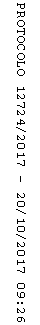 